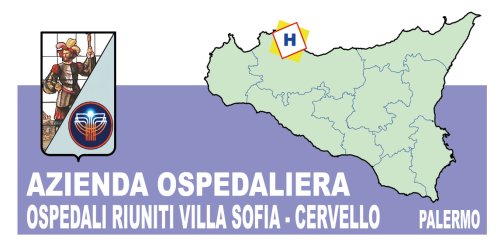 	  Azienda OspedalieraOSPEDALI  RIUNITI  VILLA SOFIA – CERVELLO              Sede Legale Viale Strasburgo n.233 – 90146  Palermo.  Tel 0917801111   -    P.I. 05841780827Unità Operativa Complessa Approvvigionamenti  telefono 0917808370 – fax 0917808394Prot. n. 4346/PR                                                                                Palermo lì 10 Giugno 2014OGGETTO: AGGIUDICAZIONE MEDIANTE CONSIP RDO N. 462965 PER LA FORNITURA DI UN ECOGRAFO PORTATILE PER L’U.O.C. DI PEDIATRIA – CIG 56902395C4 -  ESITO GARASi da avviso che con deliberazione del Commissario Straordinario n° 433 del 03 Giugno 2014, si è disposto quanto segue:APPROVARE l’esecuzione della fornitura di un ecografo portatile per l’U.O.C. di Pediatria, e prendere atto che la fornitura in questione sia stata appaltata mediante ricorso al mercato elettronico MEPA della piattaforma informatica di CONSIP per le motivazioni indicate in premessa.AFFIDARE, per i motivi indicati in premessa, all’impresa C. Media s.r.l., con sede legale in via Monaci di Belfiore n. 3, Valverde (CT), Partita IVA e Codice Fiscale 04020540870, la seguente fornitura di produzione SonoSite Inc:LOTTO UNICO – Cod. CIG:56902395C4. La fornitura si intende comprensiva anche di:Garanzia su strumento e sonse di anni 5;Assistenza tecnica Full Risk di anni 5;Nel ringraziarvi per la partecipazione, si comunica che l’Unità Operativa Complessa Approvvigionamenti dell’Azienda Ospedaliera “ Ospedali Riuniti Villa Sofia - Cervello “ (Sig. Maurizio CAROLLO Tel. 091/7808370) è a disposizione per eventuali chiarimenti ed informazioni.Con l’occasione si porgono distinti saluti.f.to IL RESPONSABILE DELL’UNITA’                                                                                                   OPERATIVA COMPLESSA                                                                                                APPROVVIGIONAMENTI   (Dott.ssa Antonina LUPO)DESCRIZIONE / NOME COMMERCIALEQ.tàCodice prodotto ePrezzo unitarioOfferto (b)Importo fornitura( axb)I.V.A. percentuale da applicareCodice CND e numero repertorioCodifica interna1Ecografo portatile SenoSite mod. MicroMaxx, completo di: - Sonda lineare da 25 mm, multifrequenza e larga banda da 5 a 13 Mhz; - Sonda Convex multifrequenza e larga banda da 5 a 8 Mhz; - Sonda trans toracica cardiologica phased array da 4 a 8 Mhz; - Stampante Sony UPD 897 in bianco e nero; - Carrello per ecografo MicroMaxx.1L05302 completo di :cod. P07634,cod. P07161,cod. P05182,cod. P13745,cod. L12200.€. 23.324,00€. 23.324,0022%Z1140103 – 63220/RAR24527